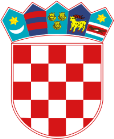            Republika Hrvatska         Županijski sud u Šibeniku  Komisija za provedbu javnog natječajaBroj: 7 Su-496/2023-11                                    Šibenik, 29. prosinca 2023. Komisija za provedbu javnog natječaja za prijam u državnu službu na neodređeno vrijeme u Županijski sud u Šibeniku, na radno mjesto sudski savjetnik, radno mjesto I. vrste – 1 izvršitelj/izvršiteljica ("Narodne novine" broj 145/23 od 6. prosinca 2023.), na temelju odredbe članka 8. stavka 4. alineje 3. Uredbe o raspisivanju i provedbi javnog natječaja i internog oglasa u državnoj službi ("Narodne novine" broj: 78/17 i 89/19), utvrđuje:LISTU KANDIDATAprijavljenih na javni natječaj za prijam u državnu službu na neodređeno vrijeme u Županijski sud u Šibeniku, na radno mjesto: sudski savjetnik, radno mjesto I. vrste – 1 izvršitelj/izvršiteljica ("Narodne novine" broj 145/23 od 6. prosinca 2023.), koji ispunjavaju formalne uvjete iz javnog natječaja i čije su prijave pravodobne i potpune:ime i prezime kandidata:V.D.A.B.B.B.I.Š.Kandidati s navedene liste kandidata mogu pristupiti testiranju koje će se održati u zgradi Županijskog suda u Šibeniku, Stjepana Radića 81, dana:12. siječnja 2024. s početkom u 09,00 sati, soba 41/II.	Sadržaj i pravni izvori (literatura) za pripremanje kandidata objavljeni su na web stranici Županijskog suda u Šibeniku, zajedno s opisom poslova i podacima o plaći. Komisija za provedbu javnog natječaja